           БОЙОРОҠ                                                                          РАСПОРЯЖЕНИЕ10 октябрь 2022 йыл                     № 17-р                   10 октября 2022 годаО назначении ответственного лицапо осуществлению личного приема граждан по вопросам защитыправ потребителей в администрации сельского поселенияИрсаевский сельсовет муниципального района Мишкинский район Республики Башкортостан        Во исполнение мероприятий государственной программы «О защите прав потребителей в Республике Башкортостан» от 24 марта 2017 года № 107, ст.19 Федерального закона от 06.10.2003г. №131-ФЗ «об общих принципах организации местного самоуправления в Российской Федерации»:        1. Ответственность по осуществлению личного приема граждан вадминистрации сельского поселения Ирсаевский сельсовет муниципального района Мишкинский район Республики Башкортостан по вопросам защиты прав потребителей оставляю за собой.       2. Настоящее распоряжение разместить на официальном сайте администрации сельского поселения Ирсаевский сельсовет муниципального района Мишкинский район Республики Башкортостан.      3. Контроль за исполнением данного распоряжения оставляю за собой.       Глава сельского поселения                                      С.В. Хазиев    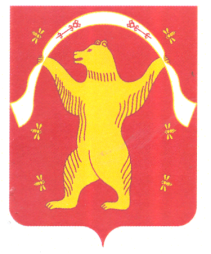 